ПОСТАНОВЛЕНИЕот_20.12.2023 г                                                                         №  466г. Адыгейск	В соответствии с  Федеральным законом от 4 августа 2023 г. № 483-ФЗ «О внесении изменений в статью 52 Федерального закона «О государственном контроле (надзоре) и муниципальном контроле в Российской Федерации» и статью 4 Федерального закона «О внесении изменений в отдельные законодательные акты Российской Федерации» п о с т а н о в л я ю:          1. Внести изменение в постановление от 16.11.2023 г. № 420  «Об утверждении программы профилактики рисков причинения вреда (ущерба) охраняемым законом ценностям в рамках муниципального земельного контроля на территории муниципального образования  «Город Адыгейск» на 2024 год. дополнив раздел 2. Аналитическая часть Программы пунктом 2.4 (Приложение 1).          2. Разместить данное постановление на официальном сайте  муниципального образования  «Город  Адыгейск».          3.   Контроль за исполнением настоящего  постановления возложить на начальника Управления по имущественным  и земельным отношениям муниципального образования «Город Адыгейск».		4. Настоящее постановление вступает в силу с момента опубликования.Глава муниципальногообразования «Город Адыгейск»                                А.Ш. ХачмамукЛИСТ СОГЛАСОВАНИЯпроекта постановления администрации муниципального образования «Город Адыгейск» от				№              «О внесении изменении в постановление от 16.11.2023 № 420   «Об утверждении программы профилактики рисков причинения вреда (ущерба) охраняемым законом ценностям в рамках муниципального земельного контроля на территории муниципального образования  «Город Адыгейск» на 2024 год».Проект подготовлен и внесен:Управлением по имущественными земельным отношениям муниципального образования «Город Адыгейск»						      И. о. начальника Управления			                 Р. Г. ГакамеПроект согласован:И.о. заместителя  главы муниципального образования «Город Адыгейск»                                                                     З.М. Багирокова        				                                            	Начальник правового отдела администрации муниципального образования «Город Адыгейск»				       Ф.И. ЕшуговаУправляющий делами, начальник отдела по организационным вопросами работе с населением администрациимуниципального образования«Город Адыгейск»	                                                              С. Ш. НагаюкНачальник общего отдела  администрации муниципального образования «Город Адыгейск»                                                          З.А. Тугуз  отдел по организационным и общим вопросам - 1 экз.;управление по имущественным и земельным отношениям - 1 экз.;Теучежская межрайонная прокуратура - 1 экз.;юр.отдел - 1 экз.     ПРИЛОЖЕНИЕ 1 к постановлению        администрации                                   МО «Город  Адыгейск»     от  20.12.2023 г.   № 466       2.4. Права контролируемого лица:2.4.1. Контролируемое лицо вправе обратиться в контрольный (надзорный) орган с заявлением о проведении в отношении его профилактического визита (далее также в настоящей статье - заявление контролируемого лица).2.4.2. Контрольный (надзорный) орган рассматривает заявление контролируемого лица в течение десяти рабочих дней с даты регистрации указанного заявления и принимает решение о проведении профилактического визита либо об отказе в его проведении с учетом материальных, финансовых и кадровых ресурсов контрольного (надзорного) органа, категории риска объекта контроля, о чем уведомляет контролируемое лицо.2.4.3. Контрольный (надзорный) орган принимает решение об отказе в проведении профилактического визита по заявлению контролируемого лица по одному из следующих оснований:1) от контролируемого лица поступило уведомление об отзыве заявления о проведении профилактического визита;2) в течение двух месяцев до даты подачи заявления контролируемого лица контрольным (надзорным) органом было принято решение об отказе в проведении профилактического визита в отношении данного контролируемого лица;3) в течение шести месяцев до даты подачи заявления контролируемого лица проведение профилактического визита было невозможно в связи с отсутствием контролируемого лица по месту осуществления деятельности либо в связи с иными действиями (бездействием) контролируемого лица, повлекшими невозможность проведения профилактического визита;4) заявление контролируемого лица содержит нецензурные либо оскорбительные выражения, угрозы жизни, здоровью и имуществу должностных лиц контрольного (надзорного) органа либо членов их семей.       2.4.4. В случае принятия решения о проведении профилактического визита по заявлению контролируемого лица контрольный (надзорный) орган в течение двадцати рабочих дней согласовывает дату проведения профилактического визита с контролируемым лицом любым способом, обеспечивающим фиксирование такого согласования, и обеспечивает включение такого профилактического визита в программу профилактики рисков причинения вреда (ущерба) охраняемым законом ценностям.И. о. начальника Управления по имущественным и земельным отношениям                                                   Р.Г. ГакамеУправляющий делами, начальник отдела по организационным вопросами работе с населением администрациимуниципального образования«Город Адыгейск»	                                                                С. Ш. НагаюкАДМИНИСТРАЦИЯМУНИЦИПАЛЬНОГО ОБРАЗОВАНИЯ«ГОРОД АДЫГЕЙСК»РЕСПУБЛИКИ АДЫЕЯ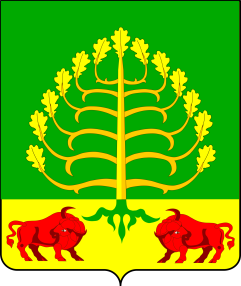 АДЫГЭ РЕСПУБЛИКЭМKIЭМУНИЦИПАЛЬНЭ                     ЗЭХЭЩАГЪЭУ«АДЫГЭКЪАЛ»                             ЗЫФИIОРЭМИ АДМИНИСТРАЦИЙО внесении изменении в постановление от 16.11.2023 № 420   «Об утверждении программы профилактики рисков причинения вреда (ущерба) охраняемым законом ценностям в рамках муниципального земельного контроля на территории муниципального образования  «Город Адыгейск» на 2024 год.